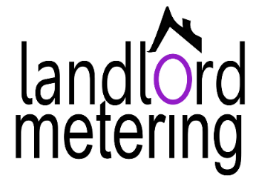 Order FormCUSTOMER CONTACT INFORMATIONPROPERTY INFORMATION (if multiple sites please duplicate this section)BANK DETAILS (where you wish us to reimburse funds)Please can you print out, sign and then scan this document or a photograph before returning it to info@landlordmetering.comA deposit of £95 per meter is required before we can dispatch the meters. Please make the deposit payment to Name: Landlord Metering Ltd	Sort Code:  20-54-58	Account No:  93394387	Reference: Site PostcodeLandlord Metering Ltd, Unit 8 Jubilee School, Bury Old Road, Salford, M7 4QY      tel: 01234 484 444NameCompany / LLP Name (if any)Landline Phone Mobile PhoneMobile PhoneE-mailAre you a Landlord or Letting Agent?Contact AddressDelivery Address:Contact  Site         If other, please specify:Delivery Address:Contact  Site         If other, please specify:Site AddressUnit names, e.g. Flat 1 -5, Top Floor Flat etc.Property TypeFLATS	MANDATORY OR ADDITIONAL LICENSED HMO	CARAVAN	MARINA	OTHERFLATS	MANDATORY OR ADDITIONAL LICENSED HMO	CARAVAN	MARINA	OTHERFLATS	MANDATORY OR ADDITIONAL LICENSED HMO	CARAVAN	MARINA	OTHERFLATS	MANDATORY OR ADDITIONAL LICENSED HMO	CARAVAN	MARINA	OTHERFLATS	MANDATORY OR ADDITIONAL LICENSED HMO	CARAVAN	MARINA	OTHERFLATS	MANDATORY OR ADDITIONAL LICENSED HMO	CARAVAN	MARINA	OTHERFLATS	MANDATORY OR ADDITIONAL LICENSED HMO	CARAVAN	MARINA	OTHERFLATS	MANDATORY OR ADDITIONAL LICENSED HMO	CARAVAN	MARINA	OTHERFLATS	MANDATORY OR ADDITIONAL LICENSED HMO	CARAVAN	MARINA	OTHERFLATS	MANDATORY OR ADDITIONAL LICENSED HMO	CARAVAN	MARINA	OTHERPhase Single (normal) 	Three (large sites)  Single (normal) 	Three (large sites)  No. washing machine metersNo. washing machine metersNo. washing machine metersNo. washing machine metersNumber of Meters RequiredSite MPAN/Supply numberSNumber of Meters RequiredSite MPAN/Supply numberSBank NameBank NameAccount Holder’s Name(s)Account Holder’s Name(s)Sort CodeSort CodeAccount NumberI have read and accept the terms and conditions (please tick box)  I have read and accept the terms and conditions (please tick box)  I have read and accept the terms and conditions (please tick box)  I have read and accept the terms and conditions (please tick box)  I have read and accept the terms and conditions (please tick box)  SignatureName Date